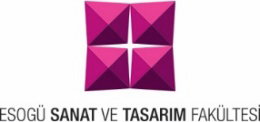 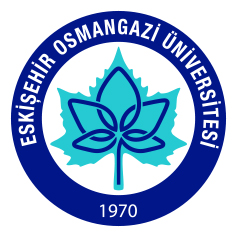 T.C.ESKİŞEHİR OSMANGAZİ ÜNİVERSİTESİİç Kontrol Sistemi                                                    İş Akış ŞemalarT.C.ESKİŞEHİR OSMANGAZİ ÜNİVERSİTESİİç Kontrol Sistemi                                                    İş Akış ŞemalarBİRİM:Sanat ve Tasarım FakültesiŞEMA NO:Sanat ve Tasarım Fakültesi Dekanlığı / 05ŞEMA ADI: Öğrenci Kayıt Dondurma Süreci İş Akış Şeması